 Our Rules to Keep Us Safe at School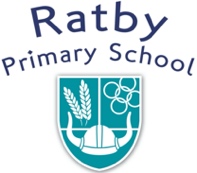 Wash your hands before leaving your house and travelling to school.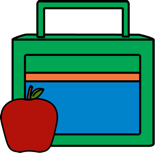 Bring ONLY a water bottle, lunch-box, a coat and sun-hat to school.    On arrival, go straight to your classroom with you coat on (weather dependent)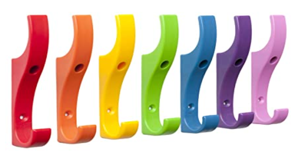 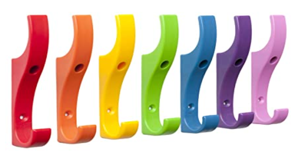 DO NOT use the cloakrooms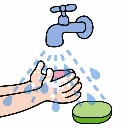 On entering the classroom wash and dry your hands 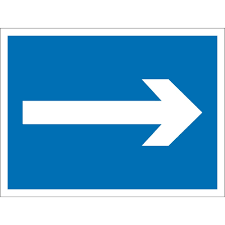 Follow the arrows when you are moving around school. 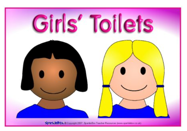 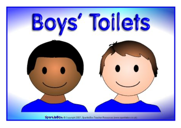 Use ONLY the toilets for your group. 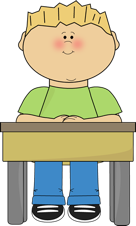 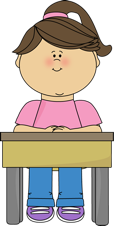 In the classroom, ONLY sit at the table with your name on.  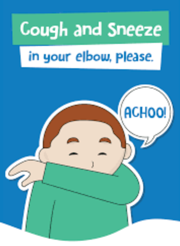 If you sneeze or cough, catch it in your elbow.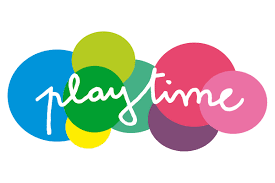 At play-times, play only in the area which you asked to play in. 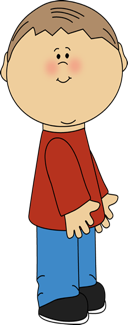 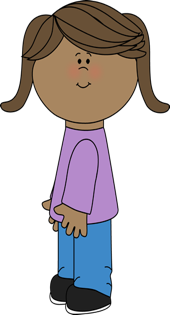 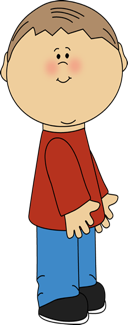 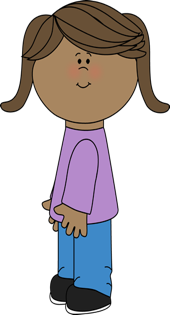 Try to keep 2 meters away from other people.Try not to touch anybody else in school. 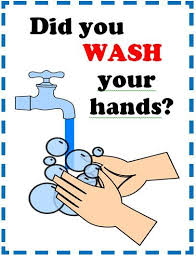 Wash your hands with soap, for 20 seconds, after going to the toilet. Wash your hands with soap, for 20 seconds, before you eat.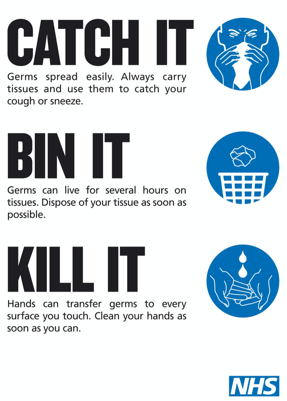 If you cough or sneeze follow the guide “catch it, bin it, kill it” and wash your hands straight awayIf you feel unwell tell an adult straight away 